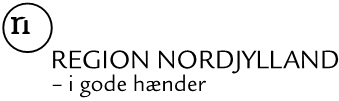 Orientering om afværgeprojekt på ejendommen på adresselok.navn.    Som led i aktiviteterne efter jordforureningsloven foretager Region Nordjylland, Jord og Vand udskiftning af stofforurenet jord på antal ejendomme beliggende gade/område i by.Projektet omfatter udskiftning af ca. mængde t stofforurenet jord. Projektet igangsættes den startdato og ventes afsluttet den slutdato.Efter licitation er firmaet entreprenør udpeget til at udføre opgaven for Region Nordjylland, og tilsynsopgaven er overdraget til rådgiver.Ønsker du / I flere oplysninger om projektet, er du velkommen / I velkomne til at kontakte mig på tlf. mobilnr..Med venlig hilsensagsbehandlertitel JORD OG VANDJORD OG VANDEmne: Nabo-orienteringEmne: Nabo-orienteringNr.: 04-55-06Emne: Nabo-orienteringEmne: Nabo-orienteringRevision: 1Udarb. af: HENGodk. af: AMHDato: 25.04.12NavnAdresse 1Adresse 2Postnr. Og by